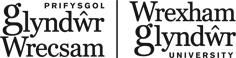 PwrpasMae’r polisi hwn yn nodi’r trefniadau ar gyfer gweithredu a chynnal rhaglen Rheoli Gwastraff effeithiol yn y Brifysgol. Nod y rhaglen Rheoli Gwastraff yw lleihau’r effeithiau amgylcheddol a’r costau drwy reoli adnoddau’n well, wrth fodloni’r ymrwymiadau cyfreithiol.  Mae’r polisi’n creu fframwaith i staff y Brifysgol, myfyrwyr a rhanddeiliaid eraill er mwyn lleihau nifer y gwastraff a gynhyrchir, gwahanu gwastraff amlddefnydd ac y gellir ei ailgylchu, a lleihau’r gwastraff sy’n cael ei waredu drwy dirlenwi neu losgi.  CwmpasMae’r polisi’n berthnasol i bob Campws y Brifysgol.Egwyddorion Rheoli GwastraffCydymffurfiaeth GyfreithiolBydd y Brifysgol yn sicrhau bod gwastraff yn cael ei rannu, ei storio, ei gasglu a’i waredu’n unol â gofynion rheoliadol. Mae Cymru’n anelu at fod yn genedl ailgylchu orau’r byd, ac mae Deddf yr Amgylchedd (Cymru) 2016 yn nodi gofynion penodol i: Wahanu ffrydiau gwastraff i sicrhau bod modd casglu nwyddau y gellir eu hailgylchu heb iddynt fod wedi’u halogiCyfyngu ar wastraff i lwybrau gwaredu ynni i sicrhau bod y swm mwyaf posibl o ddeunyddiau’n cael eu hailgylchuEirioli casglu gwastraff bwyd ar wahânHierarchaeth GwastraffYr hierarchaeth rheoli gwastraff yw’r egwyddor arweiniol ar gyfer rheoli gwastraff yn y Brifysgol, gan nodi’r drefn flaenoriaeth o ran mesurau rheoli gwastraff, ar sail effaith amgylchedd er mwyn anelu at ddim gwastraff. 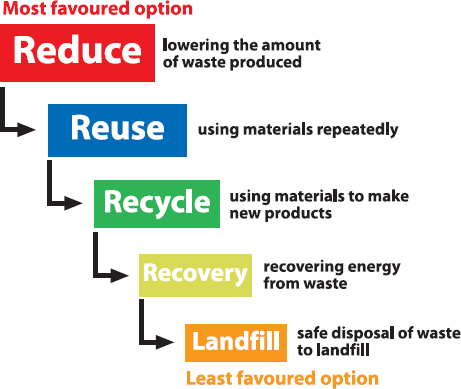 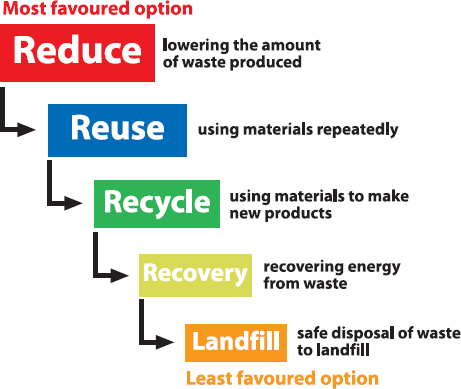 Gwastraff fel adnoddGallai ffrydiau gwastraff a gynhyrchir gan y Brifysgol fod â gwerth ar y farchnad os ydynt yn cael eu casglu a’u gwahanu’n briodol. Bydd y Brifysgol yn ceisio ystyried gwastraff yn adnodd, a chodi refeniw lle bo’n bosibl, neu adnabod cyfleoedd i waredu deunyddiau am ddim. Bydd gwastraff yn cael ei leihau drwy ymgorffori egwyddorion yr economi cylchol wrth wneud penderfyniadau i hyrwyddo deunyddiau ac offer amldro lle bo’n bosibl. Bydd y Brifysgol yn cefnogi ymchwil sy’n archwilio’n weithredol dulliau newydd ac arloesol o leihau gwastraff.Perfformiad Rheoli GwastraffMae monitro ffrydiau gwastraff ar gyfer gwastraff dibreswyl wedi galluogi’r Brifysgol leihau maint y gwastraff a gynhyrchir a chynyddu cyfraddau ailgylchu. Gwnaethpwyd gwelliannau mewn ailgylchu trwy gynyddu ffrydiau gwastraff a ddidolir ar gyfer ailgylchu (gan gynnwys gwastraff bwyd), cael gwared ar finiau gwastraff wrth y ddesg a hyrwyddo llwybrau gwaredu cywir yn barhaus. Mae’r graffiau isod yn amlinellu perfformiad ers 2017/18 (Gwastraff o lety preswyl heb ei gynnwys yn y data).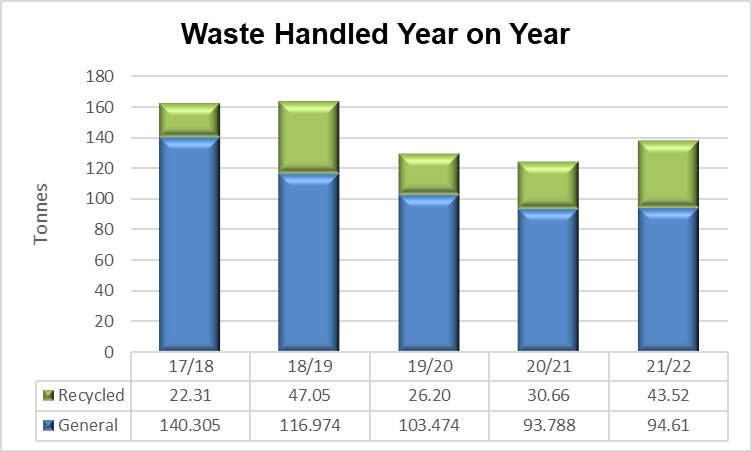 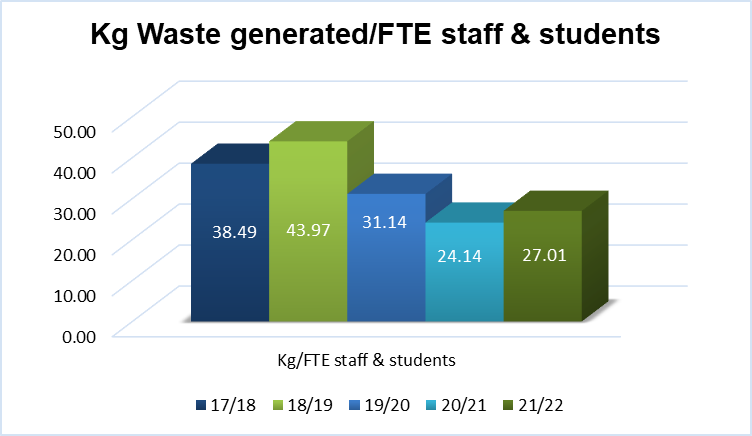 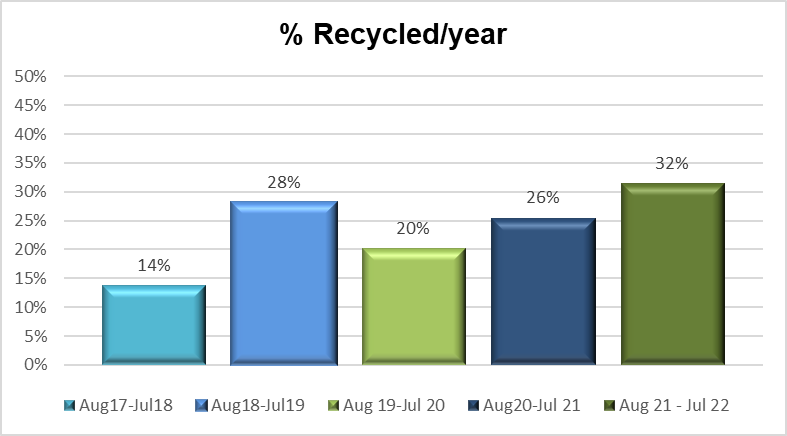 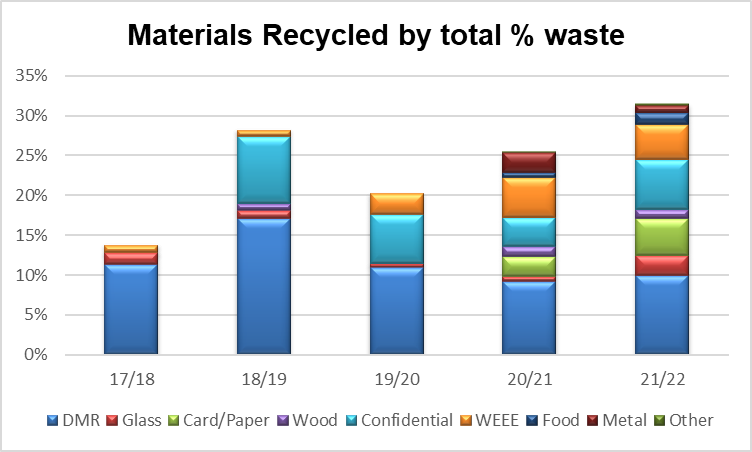 Amcanion a Thargedau Rheoli Gwastraff 2030-2026Ffrydiau GwastraffDeunyddiau Ailgylchu Cymysg SychMae’r casgliad deunyddiau ailgylchu cymysg sych (DMR) yn gasgliad gwastraff cymysg a fydd yn cael ei sortio i’w ailgylchu gan y contractwr rheoli gwastraff. Gall y deunyddiau gwastraff canlynol gael eu rhoi mewn biniau DMR: PapurCerdynPoteli plastig a chapiauCaniau a thuniauYn dilyn gweithredu’r ddeddfwriaeth sy’n galluogi Deddf yr Amgylchedd (Cymru) 2016, ni fydd Ailgylchu Cymysg Sych bellach yn ddull casglu derbyniol a rhaid i’r gwastraff canlynol gael ei wahanu ar gyfer casgliadau ar wahân:Gwastraff BwydPapur a CherdynGwydrMetel, plastig, a chartonau a phecynnau cyfansawdd ffibr-blastig eraill o gyfansoddiad tebygGwastraff Electronig ac Offer TrydanolGwastraff PeryglusMae gwastraff peryglus yn cynnwys ond nid yw’n gyfyngedig i:GemegionHydoddyddionOlew (heblaw am olew bwytadwy)BatrisAsbestosOffer yn cynnwys sylweddau sy’n niweidiol i’r osônTiwbiau fflworoleuol a gwastraff arall sy’n cynnwys mercwriCynwysyddion gwastraff peryglus a deunyddiau eraill sydd wedi’u heintio â gwastraff peryglu (e.e. citiau gollwng wedi’u defnyddio)Llygryddion Organig Parhaus (e.e. dodrefn wedi’u llenwi ag ewyn wedi’u trin â gwrthdan tân)Rhaid cadw gwastraff peryglus ar wahân i ffrydiau gwastraff eraill gan fod ganddo reolaethau rheoleiddio a gwaredu mwy trwyadl. Os ydych yn ansicr a yw eich deunyddiau gwastraff yn cael eu dosbarthu fel rhai peryglus, cadwch nhw ar wahân a chysylltwch â Rheolwr IDA (healthandsafety@glyndwr.ac.uk)Rhaid storio gwastraff peryglus mewn cynwysyddion wedi’u seilio, wedi’u labelu, sy’n addas ar gyfer y sylwedd. Ymdrinnir â chasglu fesul llwyth gwastraff. Os cynhyrchir yr un math a maint o wastraff peryglus yn rheolaidd, gellir sefydlu contract i’w gasglu’n rheolaidd.Gwastraff Trydanol a Gwastraff Offer TrydanolMae Gwastraff Trydanol a Gwastraff Offer Trydanol (WEEE) yn cynnwys pob math o ddyfeisiau trydanol a thrydan (e.e. teledu, cyfrifiaduron, bylbiau golau, cetrisau arlliw, oergelloedd, ffonau, radios, tostwyr, tegelli, peiriannau golchi ac ati).Rhaid i wastraff WEEE gael ei wahanu a’i gasglu ar wahân i’w ailddefnyddio/ailgylchu. Bydd gwastraff cyfrifiadurol/TG yn cael ei reoli gan TG a bydd gwastraff WEEE arall yn cael ei gasglu yn y cwrt gwastraff a’i gasglu o bryd i’w gilydd.Gwastraff CyfrinacholGwastraff cyfrinachol yw unrhyw ddeunydd sy’n cynnwys gwybodaeth bersonol y gellir ei ddefnyddio i adnabod unigolion gan gynnwys eu henw, cyfeiriad, data ariannol, ac ati. Mae gwastraff cyfrinachol yn cael ei rwygo’n ddiogel a’i ailgylchu. Mae biniau gwastraff cyfrinachol wedi’u lleoli o amgylch y Brifysgol neu, gellir cael bag casglu a thag sêl diogelwch gan yr Ystadau a Rheoli’r Campws.Ffrydiau Gwastraff EraillMae ffrydiau gwastraff eraill a gesglir ar wahân ym Mhrifysgol Wrecsam yn cynnwysPren – gan gynnwys paledi, dodrefn ac atiMetelGwydrGwastraff ClinigolGwastraff clinigol yw gwastraff a gynhyrchir o ofal iechyd a gweithgareddau tebyg a allai achosi risg o haint (e.e. swabiau, rhwymynnau ac ati). Mae dulliau casglu ar wahân yn eu lle ar gyfer y deunydd hwn. Os oes angen biniau gwastraff clinigol ychwanegol arnoch neu os oes angen casgliad newydd arnoch,CyfrifoldebauCyfathrebuMae cyfathrebu effeithiol yn hanfodol i raglen rheoli gwastraff llwyddiannus. Ymhlith yr adnoddau cyfathrebu fydd yn cael eu defnyddio mae: Diweddaru WGYou i ddarparu gwybodaeth bolisi a pherfformiadRhannu llwyddiannau a diweddariadau ar Campus TalkYmgysylltu gyda staff a myfyrwyr newydd am gyfleusterau gwastraff ac ailgylchuYmgysylltu gyda staff a myfyrwyr ar y cyfryngau cymdeithasol, a chyda cymorth Hyrwyddwyr Gwyrdd Ymateb i gwestiynau ac adborth gan staff, myfyrwyr neu bartïon eraill â diddordebCyfarfodydd rheolaidd gyda’r prif gontractwr gwastraff i fonitro a gwella’r perfformiad rheoli gwastraffGweithgareddau hyrwyddo i annog ymgysylltiad gweithredol gyda’r rhaglen rheoli gwastraffMesur LlwyddiantBydd data perfformiad gwastraff yn cael ei adolygu’n rheolaidd gan y Grŵp Gweithredu ar Gynaliadwyedd (SAG).CyfeirnodauStrategaeth Cynaliadwyedd Amgylcheddol 2018-2025 POLISI RHEOLI GWASTRAFF POLISI RHEOLI GWASTRAFF POLISI RHEOLI GWASTRAFF POLISI RHEOLI GWASTRAFF POLISI RHEOLI GWASTRAFFAdranDiogelwch, Iechyd a’r AmgylcheddDiogelwch, Iechyd a’r AmgylcheddDiogelwch, Iechyd a’r AmgylcheddDiogelwch, Iechyd a’r AmgylcheddAwdurJenny ThomasJenny ThomasJenny ThomasJenny ThomasAwdurdodwyd gan:Cyfarwyddwr Gweithredol GweithrediadauCyfarwyddwr Gweithredol GweithrediadauCyfarwyddwr Gweithredol GweithrediadauCyfarwyddwr Gweithredol GweithrediadauGweithredwyd gan:Gweithgor Gweithredu ar GynaliadwyeddGweithgor Gweithredu ar GynaliadwyeddGweithgor Gweithredu ar GynaliadwyeddGweithgor Gweithredu ar GynaliadwyeddCyfeirnod Polisi:POSHE1920069POSHE1920069POSHE1920069POSHE1920069Polisi a Ddisodlwyd:Rhif Fersiwn:V3Pwyllgor Cymeradwyo:VCBVCBDyddiad Cymeradwyo:08.06.20Rhif cofnod:19.88.0219.88.02Statws:Wedi’i gymeradwyoDyddiad Gweithredu:Mehefin 20Mehefin 20Cyfnod cymeradwyo:3 blyneddDyddiad Adolygu:Mehefin 23Mehefin 23Rwyf wedi cynnal asesiad o’r effaith ar gydraddoldeb i helpu i ddiogelu yn erbyn gwahaniaethu a hyrwyddo cydraddoldeb.Rwyf wedi cynnal asesiad o’r effaith ar gydraddoldeb i helpu i ddiogelu yn erbyn gwahaniaethu a hyrwyddo cydraddoldeb.Rwyf wedi cynnal asesiad o’r effaith ar gydraddoldeb i helpu i ddiogelu yn erbyn gwahaniaethu a hyrwyddo cydraddoldeb.Rwyf wedi cynnal asesiad o’r effaith ar gydraddoldeb i helpu i ddiogelu yn erbyn gwahaniaethu a hyrwyddo cydraddoldeb.xRwyf wedi ystyried effaith y Polisi/Strategaeth/Gweithdrefn (dileer fel sy’n briodol)ar yr iaith Gymraeg a’r ddarpariaeth cyfrwng Cymraeg yn y Brifysgol.Rwyf wedi ystyried effaith y Polisi/Strategaeth/Gweithdrefn (dileer fel sy’n briodol)ar yr iaith Gymraeg a’r ddarpariaeth cyfrwng Cymraeg yn y Brifysgol.Rwyf wedi ystyried effaith y Polisi/Strategaeth/Gweithdrefn (dileer fel sy’n briodol)ar yr iaith Gymraeg a’r ddarpariaeth cyfrwng Cymraeg yn y Brifysgol.Rwyf wedi ystyried effaith y Polisi/Strategaeth/Gweithdrefn (dileer fel sy’n briodol)ar yr iaith Gymraeg a’r ddarpariaeth cyfrwng Cymraeg yn y Brifysgol.xAmcanTargedNodauLleihau cyfanswm y gwastraff a gynhyrchir bob blwyddynLleihau gwaredu gwastraff 5% y flwyddyn (kg/staff FTE/myfyriwr) yn seiliedig ar ddata sylfaenol 2018/19Hyrwyddo cynlluniau ailddefnyddio presennol (e.e. cwpanau cadw) a datblygu cynlluniau ailddefnyddio newyddSefydlu perthynas ag elusennau/sefydliadau ail-ddefnyddio i ail-ddefnyddio/ail-bwrpasu offer neu ddeunyddiau lle bo modd (e.e. dodrefn)Adolygu sut mae egwyddorion economi gylchol yn cael eu hintegreiddio i brosesau gwneud penderfyniadauCynyddu cyfran y gwastraff sy’n cael ei ailgylchuAilgylchu 50% o’r gwastraff erbyn diwedd 2025/26In addition to the collection of food waste from catering outlets, provide food recycling provision in key areas across the campuses by April 2024In line with Environment Act (Wales) 2016, move from Dry Mixed Recyclable waste collection to 2 separate waste streams for Paper & Card and Plastic & Tins by April 2024Conduct annual waste audit to determine recycling levels in each area and target areas for improvementCommunicate to staff and students about what they can recycle and how to segregate their wasteDim gwastraff yn cael ei anfon i safle tirlenwiCynnal >95% o wastraff yn cael ei wyro oddi wrth safleoedd tirlenwiYstyried defnyddio adnoddau a chynnwys seilwaith ailgylchu mewn prosiectau adeiladu ac adnewydduMonitro cyfraddau gwyro a adroddir gan y contractwr gwastraff, ac archwilio os yw tirlenwi’n cael ei nodiCyfrifo allyriadau carbon o waredu gwastraff a’u cynnwys yng nghyfrifiadau allyriadau carbon Cwmpas 3MaesCyfrifoldebauPob Aelod Staff/MyfyrwyrRhannu gwastraff i ffrydiau gwastraff y mae modd ei ailgylchu neu nad oes modd ei ailgylchu cyn belled ag sy’n bosiblGwahanu’r deunyddiau canlynol er mwyn ei waredu ar wahân:Gwastraff Trydan ac Offer TrydanolBatrisBwrdd PlastrGwastraff PeryglusRequest changes to waste collection  to SHE Manager (e.g. additional recycling bins, change to bin collection frequency)Use only approved waste contractors. Waste management is heavily regulated, and operators must be licenced and approved. Please contact SHE Manager if you want to use a new waste contractorRheolwr IDADarparu a rheoli gwasanaethau casglu gwastraff ar gyfer y prif ffrydiau gwastraff gan gynnwys:CyffredinoDeunyddiau ailgylchadwy ar wahân (gwydr, papur, cerdyn, metel, plastig, pren ac ati)Gwastraff CyfrinacholBwydWEEESicrhau bod cwmnïau a ddefnyddir ar gyfer casglu gwastraff arferol yn weithredwyr trwyddedig a chymeradwyCadw copïau o nodiadau trosglwyddo gwastraff am gyfnod o 2 flynedd o leiaf a nodiadau cludo gwastraff peryglus am 3 blyneddMonitro perfformiad y contractwyr gwastraff a chofnodi gwybodaeth am y gwastraff a gynhyrchir ar y safleCynnal cofrestriad cynhyrchwyr gwastraff peryglus y BrifysgolLle bo’n briodol, darparu cyfleusterau ailgylchu ychwanegol ar gyfer digwyddiadau mawr sydd wedi’u cynllunio ar y campwsTG (Gwastraff WEEE)Storio gwastraff trydan a thrydanol yn barod i gael ei waredu’n ddiogel gan gontractwr gwastraff trwyddedigSicrhau bod gan weithredwr gwastraff drwydded a’i fod wedi’i awdurdodiCynnal nodiadau trosglwyddo gwastraff ar gyfer pob casgliad am gyfnod o leiaf 3 blyneddCynhyrchwyr gwastraff nad yw’n rheolaidd (gan gynnwys gwastraff peryglus)Sicrhau mai dim ond contractwyr gwastraff cymeradwy sy’n cael eu defnyddio (cysylltwch â Rheolwr IDA i sefydlu contractwyr newydd i sicrhau bod y trwyddedau cywir yn eu lle)Hysbysu’r Rheolwr IDA o’r gwastraff a gesglir er mwyn gallu monitro gwastraff yn gywirCynnal nodiadau cludo (gwastraff peryglus) am gyfnod o 3 blynedd o leiaf a nodiadau trosglwyddo gwastraff (gwastraff nad yw’n beryglus) am gyfnod o 2 flynedd o leiafContractwyrDarparu Asesiad Risg a Datganiad Dull ar gyfer gwaith ar gontract a chytuno gyda chyswllt Safle Prifysgol Wrecsam sut y bydd gwastraff yn cael ei reoliTenantiaidCydymffurfio gyda’r egwyddorion rheoli gwastraff a nodir yn Adran 3